 Alergeny występujące w posiłkach: 1. Zboża zawierające gluten2. Skorupiaki i produkty pochodne 3. Jaja i produkty pochodne 4. Ryby i produkty pochodne 5. Orzeszki ziemne (arachidowe) 6. Soja i produkty pochodne 7. Mleko i produkty pochodne 8. Orzechy 9. Seler i produkty pochodne 10. Gorczyca i produkty pochodne 11. Nasiona sezamu i produkty pochodne 12. Dwutlenek siarki 13. Łubin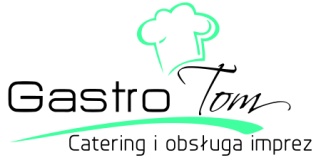                                 Jadłospis 28.09-2-10.2020                                Jadłospis 28.09-2-10.2020                                Jadłospis 28.09-2-10.2020                                Jadłospis 28.09-2-10.20201PoniedziałekKrupnik  z kasza jaglanąPotrawka z kurczaka z makaronemSurówka z czerwonej kap z ogórkiem kisz.Krupnik  z kasza jaglanąPotrawka z kurczaka z makaronemSurówka z czerwonej kap z ogórkiem kisz.2WtorekZupa warzywna z cukinią(9,7)Medaliony z indyka z sosem porowym(1,7)Ziemniaki pureeSurówka wielowarzywna(kap, biała, pekinska, marchew, ananas,natka)Zupa warzywna z cukinią(9,7)Medaliony z indyka z sosem porowym(1,7)Ziemniaki pureeSurówka wielowarzywna(kap, biała, pekinska, marchew, ananas,natka)3ŚrodaZupa selerowa z  ziemniakami (1,9,7)Naleśniki z serem i owocami(1,3,7) Zupa selerowa z  ziemniakami (1,9,7)Naleśniki z serem i owocami(1,3,7) 4(Październik)CzwartekZupa brokułowa (1,9)Kotlet schabowy(1,7)Ziemniaki gotowaneKapusta gotowana zasmażana(1,7)Zupa brokułowa (1,9)Kotlet schabowy(1,7)Ziemniaki gotowaneKapusta gotowana zasmażana(1,7)5PiątekPiątekRosół z makaronem(9,7)Klopsiki rybno-jaglane w sosie koperkowym(1,3)Ziemniaki gotowane(1)Surówka z kiszonej kapusty z jabłkiem